dotyczy postępowania na: PRZEBUDOWĘ i MODERNIZACJĘ POMIESZCZEŃ BIUROWYCH i MIESZKALNYCH oraz CIĄGÓW KOMUNIKACYJNYCH w POSTERUNKU POLICJI                                    w BIAŁOWIEŻY (postępowanie 49/C/22):Wyjaśnienia treści SWZNa podstawie art. 284 ust. 2 i 6 ustawy Prawo zamówień publicznych (Dz. U. z 2022, poz. 1710 ze zm.) Zamawiający udziela następujących wyjaśnień:Pytanie nr 1:W projekcie wykonawczym architektura na przekrojach zaznaczone jest podbicie fundamentów. Czy Zamawiający posiada projekt podbicia fundamentów oraz ekspertyzę techniczną konstrukcji budynku?Odpowiedź:Do kalkulacji należy przyjąć podbijanie metodą tradycyjną poprzez wykonanie wykopu i  deskowania i zalania betonem C2025. Podbicie przewidziano pod ścianami gdzie występuje obniżenie posadzki / pom. zostały opisane i pokazane w projekcie.W projekcie została zawarta opinia techniczna na temat budynku. Podbicie jest spowodowane obniżeniem posadzki w określonym zarysie a nie względami wytrzymałościowymi konstrukcji.Pytanie nr 2:Czy Zamawiający zakłada wymianę krokwi na dachu?Odpowiedź:W opisie technicznym P.W. w dziale III w punkcie 1.7. Dach wskazano m.in.: „W projekcie przyjęto 10% powierzchni konstrukcji dachu do wymiany”.Pytanie nr 3:W Specyfikacji Technicznej Wykonania i Obioru Robót Budowlanych „SST 06- ROBOTY W ZAKRESIE STOLARKI I ŚLUSARKI BUDOWLANEJ” pkt. 2 Materiały na stronie 53 jest zapis: „Okna w piwnicy oraz na parterze należy wykonać jako okna rozwieralno-uchylne lub uchylne o profilach PCV antywłamaniowe, klasa odporności na włamanie wg PN-ENV 1627:2006, 3(WK3), klasa odporności na włamanie oszklenia wg EN 356 6(P5A). Pozostałe okna na I piętrze i poddaszu zaprojektowano jako rozwierno-uchylne o profilu PCV okucia WK1.Na podeście kl. schodowej pomiędzy I piętrem a poddaszem przewidziano okno aluminiowe oddymiające otwierane siłownikiem. Wszystkie zaprojektowano okna o profilu siedmiokomorowym, szyby zespolone dwukomorowe (pakiet 4/12/4/12/4). Współczynnik przenikania ciepła nie może być większy niż Umax – 0,8 W(m2K)”. W Opisie wykonawczym architektury również jest zapis o oknach z profili PCV i współczynniku Umax- 0,8 W(m2K) natomiast na Rys 15-18 (zestawienia stolarki okiennej i drzwiowej) wszystkie okna są z profili aluminiowych. Czy stolarka okienna ma być wykonana z profili aluminiowych czy profili PCV?Odpowiedź:Należy przyjąć do wyceny ślusarkę aluminiową. Okna aluminiowe ( np. o przykładowym profilu  MB-80)  Umax= 0,80W/m2K.Przepuszczalność powietrza: klasa 4, PN-EN 12207:2001.Wodoszczelność: klasa E1350, PN-EN 12208:2001.Odporność na obciążenie wiatrem: do klasy C5/B5, PN-EN 12210:2001Szyby zespolone dwukomorowe - pakiet systemowy wybranego producenta Umax=0,8W(m2K)Pytanie nr 4:Czy Zamawiający dopuszcza współczynnik przenikania Umax=0,9W(m2K)?Odpowiedź:Umax= 0,80W/m2K Pytanie nr 5:Proszę o informację czy w ofercie należy uwzględnić elementy wyposażenia pomieszczeń zawarte w opisie projektu wykonawczego aranżacji pomieszczeń?Odpowiedź:Tak należy uwzględnić elementy wyposażenia pomieszczeń zawarte w opisie projektu wykonawczego aranżacji pomieszczeń.Treść wyjaśnień należy uwzględnić w składanej ofercie.                                                                                                                               Sławomir WilczewskiWyk. w 1 egz. GS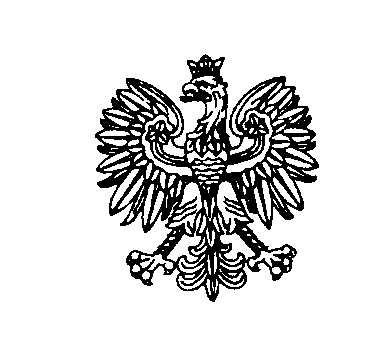 Białystok, dnia 2 grudnia 2022 r.Białystok, dnia 2 grudnia 2022 r.Białystok, dnia 2 grudnia 2022 r.Białystok, dnia 2 grudnia 2022 r.Białystok, dnia 2 grudnia 2022 r.ZastępcaKomendanta Wojewódzkiego Policji w BiałymstokuFZ.2380.49.C.22.2022ZastępcaKomendanta Wojewódzkiego Policji w BiałymstokuFZ.2380.49.C.22.2022ZastępcaKomendanta Wojewódzkiego Policji w BiałymstokuFZ.2380.49.C.22.2022